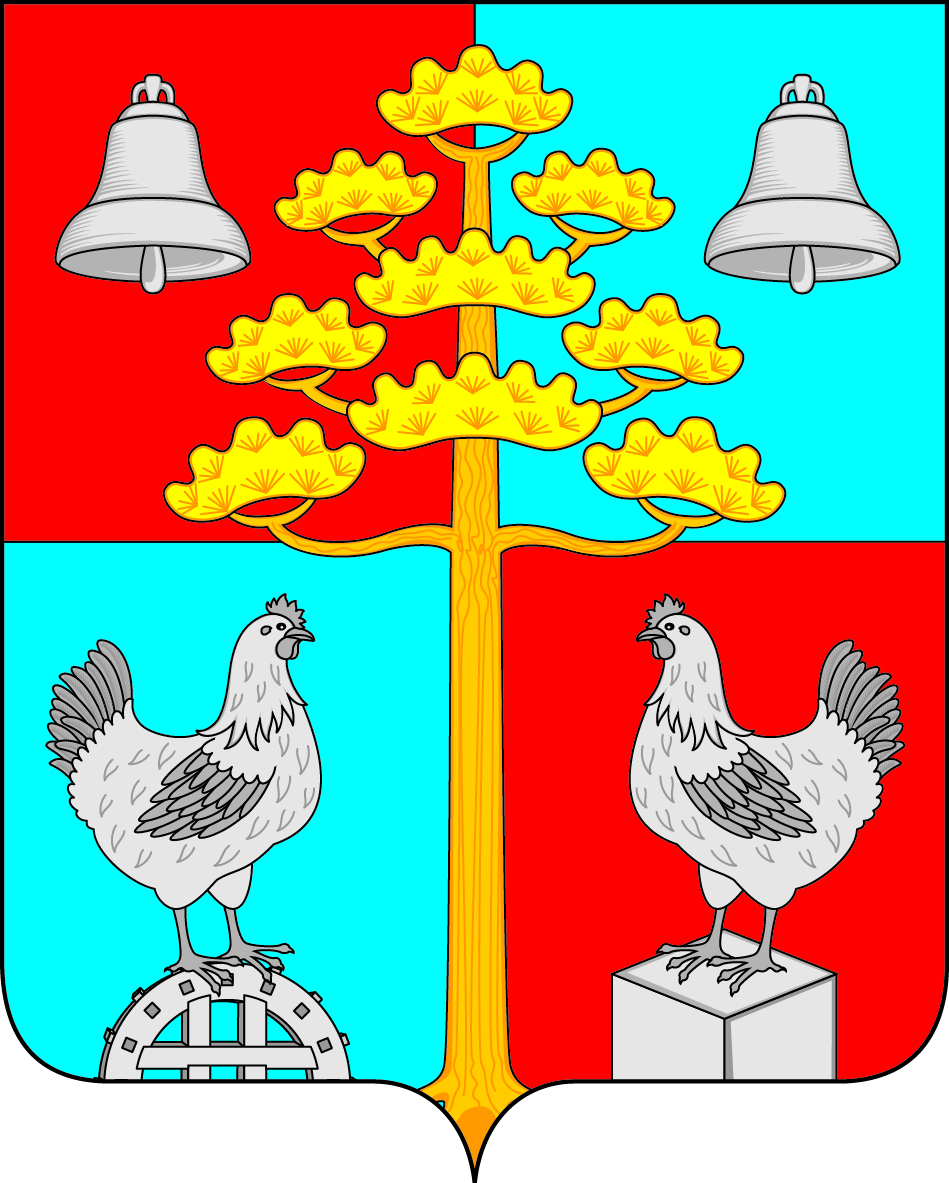 Российская ФедерацияИркутская областьАДМИНИСТРАЦИЯСЕЛЬСКОГО ПОСЕЛЕНИЯСОСНОВСКОГОМУНИЦИПАЛЬНОГО ОБРАЗОВАНИЯПОСТАНОВЛЕНИЕОт 20.08.2018 									 № 74               с. СосновкаОб утверждении плана мероприятий по противодействию коррупции на 2018-2020 годы в администрации сельского поселения Сосновского муниципального образования	В  целях обеспечения реализации мер противодействия коррупции в администрации сельского поселения Сосновского муниципального образования, устранения и предотвращения причин, порождающих коррупцию в деятельности органов местного самоуправления, муниципальных служащих, повышения эффективности борьбы с коррупцией руководствуясь Федеральным законом от 25.12.2008г. № 273- ФЗ «О противодействии коррупции», Федеральным законом от 06.10.2003г. № 131- ФЗ «Об общих принципах организации местного самоуправления в Российской Федерации», Указом Президента Российской Федерации № 378 от 29.06.2018г. «О Национальном плане противодействия коррупции на 2018-2020 годы», Уставом сельского поселения Сосновского муниципального образования, администрация сельского поселения Сосновского муниципального образованияПОСТАНОВЛЯЕТ: Утвердить План мероприятий по противодействию коррупции на 2018-2020 годы  в администрации сельского поселения Сосновского муниципального образования (Приложение №1);Опубликовать настоящее Постановление в СМИ «Сосновский вестник» и разместить на официальном сайте Администрации сельского поселения Сосновского муниципального образования в сети Интернет.Контроль за исполнением настоящего Постановления оставляю за собой.Глава сельского поселения Сосновского муниципального образования                	В.С.Мелентьев                                                  ПЛАНмероприятий по противодействию коррупции в администрации сельского поселения Сосновского муниципального образования на 2018-2020 годы.Глава сельского поселения Сосновского муниципального образования                	В.С.Мелентьев                                                  №ппМероприятияОтветственныеисполнителиОтветственныеисполнителиСроквыполнения№ппМероприятияОтветственныеисполнителиОтветственныеисполнителиСроквыполненияI. Создание условий для разработки и внедрения механизмовпротиводействия коррупцииI. Создание условий для разработки и внедрения механизмовпротиводействия коррупцииI. Создание условий для разработки и внедрения механизмовпротиводействия коррупцииI. Создание условий для разработки и внедрения механизмовпротиводействия коррупцииI. Создание условий для разработки и внедрения механизмовпротиводействия коррупции1Взаимодействие с правоохранительными органамимуниципальные служащиепостояннопостоянноII.  Экспертиза муниципальных  правовых актов и их проектов с целью выявления в них положений, способствующих проявлению коррупцииII.  Экспертиза муниципальных  правовых актов и их проектов с целью выявления в них положений, способствующих проявлению коррупцииII.  Экспертиза муниципальных  правовых актов и их проектов с целью выявления в них положений, способствующих проявлению коррупцииII.  Экспертиза муниципальных  правовых актов и их проектов с целью выявления в них положений, способствующих проявлению коррупцииII.  Экспертиза муниципальных  правовых актов и их проектов с целью выявления в них положений, способствующих проявлению коррупции2Проведение  антикоррупционной экспертизы проектов  нормативных  правовых актов и нормативных правовых актов администрации сельского поселенияВедущий специалист по правовым вопросам, кадровой политике и нотариатупостояннопостоянно3Своевременное устранение выявленных органами прокуратуры в нормативных правовых актах администрации сельского поселения и их проектах коррупциногенных факторовВедущий специалист по правовым вопросам, кадровой политике и нотариатупостояннопостоянноIII.  Обеспечение информационной открытости деятельностиIII.  Обеспечение информационной открытости деятельностиIII.  Обеспечение информационной открытости деятельностиIII.  Обеспечение информационной открытости деятельностиIII.  Обеспечение информационной открытости деятельности4Реализация  Федерального закона от 9 февраля 2009 года № 8-ФЗ «Об обеспечении доступа к информации о деятельности государственных органов и органов местного самоуправления»Ведущий специалист по правовым вопросам, кадровой политике и нотариатуВедущий специалист по организационной работепостояннопостоянно5Регистрация обращений граждан и организаций на предмет наличия в них информации о фактах коррупции и их своевременное рассмотрениеВедущий специалист по организационной работеглава поселенияпостояннопостоянно6Размещение на официальном сайте материалов по противодействию коррупции в сельском поселении Ведущий специалист по правовым вопросам, кадровой политике и нотариатупостояннопостоянно7Информирование граждан и жителей поселка о результатах проведенных проверок в администрации сельского поселения, об обстоятельствах совершения коррупционных правонарушений и принятых мерах по отношению к виновным лицамглава поселенияпо результатам проведения проверокпо результатам проведения проверок8Информирование населения об успехах и достижениях администрации сельского поселения Сосновского муниципального образования в различных сферах деятельности в печатном СМИ и на официальном сайтемуниципальные служащиепостояннопостоянноIV. Обеспечение участия институтов гражданского обществав противодействии коррупцииIV. Обеспечение участия институтов гражданского обществав противодействии коррупцииIV. Обеспечение участия институтов гражданского обществав противодействии коррупцииIV. Обеспечение участия институтов гражданского обществав противодействии коррупцииIV. Обеспечение участия институтов гражданского обществав противодействии коррупции9Проверка сообщений о ставших известным гражданам случаях коррупционных или иных правонарушений, совершенных муниципальными служащимиглава сельского поселения, Ведущий специалист по правовым вопросам, кадровой политике и нотариатупостояннопостоянно10Поддержка общественной антикоррупционной деятельностиглава поселения, муниципальные служащиепостояннопостоянно11Привлечение граждан и (или) их объединений к обсуждению проектов нормативных правовых актов, представляющих особую социальную значимость, связанных, в частности, с формированием программ социально-экономического развития поселения, изменением порядка реализации и защиты прав и свобод граждан посредством проведения публичных слушанийглава  поселенияне позднее, чем за 20 дней  до даты рассмотрения проекта правового актане позднее, чем за 20 дней  до даты рассмотрения проекта правового акта12Опубликование результатов публичных слушаний (итоговых документов с приложениями) в средствах массовой информацииВедущий специалист по правовым вопросам, кадровой политике и нотариатуВедущий специалист по организационной работене позднее чем через 30 дней после проведения публичных слушанийне позднее чем через 30 дней после проведения публичных слушанийV. Выявление и профилактика коррупциив экономической, бюджетной и социальной сфереV. Выявление и профилактика коррупциив экономической, бюджетной и социальной сфереV. Выявление и профилактика коррупциив экономической, бюджетной и социальной сфереV. Выявление и профилактика коррупциив экономической, бюджетной и социальной сфереV. Выявление и профилактика коррупциив экономической, бюджетной и социальной сфере13Осуществление финансового контроля за целевым и эффективным использованием бюджетных средств, в том числе по муниципальным контрактам, финансово-хозяйственной деятельности поселения глава сельского поселенияпостояннопостоянно14Обеспечение открытости и доступности информации о бюджетном процессеглава сельского поселенияпостояннопостоянно15Публикация результатов проверок в СМИВедущий специалист по финансово-бюджетной политикев течение 30 дней после подписания акта о результатах проверкив течение 30 дней после подписания акта о результатах проверки16Осуществление контроля деятельности, связанной с предоставлением земельных участков, реализацией муниципального имущества, сдачей его в арендуглава поселенияпостояннопостоянноVI. Совершенствование кадровой политикиVI. Совершенствование кадровой политикиVI. Совершенствование кадровой политикиVI. Совершенствование кадровой политикиVI. Совершенствование кадровой политики17Проведение проверок достоверности и полноты сведений, представляемых гражданами, претендующими на замещение должностей муниципальной службы, и муниципальными служащими администрации сельского поселения Сосновского муниципального образованияВедущий специалист по правовым вопросам, кадровой политике и нотариатупо мере поступления сведенийпо мере поступления сведений18Проведение контроля за расходами лиц, замещающих должности муниципальной службыВедущий специалист по правовым вопросам, кадровой политике и нотариатупо мере поступления сведенийпо мере поступления сведений19Заседания комиссии по урегулированию конфликта интересов и соблюдению требований к служебному поведению в администрации сельского поселения Сосновского муниципального образованияглава  поселенияпо мере необходимостипо мере необходимости20Контроль за соблюдением лицами, замещающими должности муниципальной службы, требований законодательства Российской Федерации о противодействии коррупции, касающихся предотвращения и урегулирования конфликта интересов, в том числе за привлечением таких лиц к ответственности в случае их несоблюденияВедущий специалист по правовым вопросам, кадровой политике и нотариатуЕжегодноЕжегодно21Кадровая работа в части, касающейся ведения личных дел лиц, замещающих муниципальные должности, в том числе контроля за актуализацией сведений, содержащихся в анкетах, представляемых при назначении на указанные должности, об их родственниках и свойственниках в целях выявления возможного конфликта интересов.Ведущий специалист по правовым вопросам, кадровой политике и нотариатуЕжегодноЕжегодно22Формирование кадрового резерваВедущий специалист по правовым вопросам, кадровой политике и нотариату1 раз в год1 раз в год23Ежегодное повышение квалификации муниципальных служащих, в должностные обязанности которых входит участие в противодействии коррупцииВедущий специалист по правовым вопросам, кадровой политике и нотариатуЕжегодно до 1 апреля, итоговый доклад до 1 декабря 2020 года.Ежегодно до 1 апреля, итоговый доклад до 1 декабря 2020 года.24Обучение муниципальных служащих, впервые поступивших на муниципальную службу для замещения должностей, включенных в перечни, установленные нормативными правовыми актами Российской Федерации, по образовательным программам в области противодействия коррупции.Ведущий специалист по правовым вопросам, кадровой политике и нотариатудо 1 ноября 2020 годадо 1 ноября 2020 года